Komenda Wojewódzka Policji w LublinieWydział Ruchu DrogowegoI N F O R M A C J A STAN BEZPIECZEŃSTWA I PORZĄDKU W RUCHU DROGOWYM NA TERENIE WOJ. LUBELSKIEGO W I KWARTALE 2022 ROKUOpracowanie:
Zbigniew JasińskiWRD KWP w Lublinie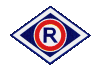 Lublin 2022-04-12II. Zagrożenie wypadkami drogowymi na obszarze województwa w I kwartale 2022 rokuII.1 Informacje ogólne oraz struktura miejscowa zagrożenia 	W okresie 3 miesięcy 2022 roku na drogach województwa lubelskiego doszło do 144 wypadków,             w następstwie, których 24 osoby zostały zabite, a 153 doznały obrażeń.W odniesieniu do roku ubiegłego, odnotowano:wzrost liczby wypadków  		- o   7 tj.   5,1%liczby osób zabitych bez zmian		- 24 wzrost liczby osób rannych		- o  15 tj. 10,9%Zagrożenie w ruchu drogowym w miesiącach styczeń - marzec w latach 2017 – 2022.Stan bezpieczeństwa na terenie działania jednostek województwa oraz dynamika zmian zagrożeniaStan bezpieczeństwa na terenie działania KSP/KWPWskaźnik liczby zabitych na 100 wypadkówII. 2 Miejsce i okoliczności zdarzenia*Dane ze słowników wielokrotnego wyboru*Dane ze słowników wielokrotnego wyboruII.3 Struktura zagrożeniaW strukturze wypadków najwięcej zdarzeń odnotowano na skutek: zderzeń bocznych pojazdów w ruchu – 40 tj. 27,8% oraz najechania na pieszego – 34 tj. 23,6%. II.4 Ogólna struktura przyczynKierujący pojazdami byli sprawcami 137 wypadków tj. o 20 więcej niż przed rokiem                                     (wzrost o 17,1%). Zmniejszeniu o 9 tj. 64,3% uległa liczba zdarzeń, do których doszło z winy pieszego. Udział kierujących w strukturze sprawców zwiększył się z 85,4% w roku ubiegłym do 95,1% obecnie,                     a pieszych zmniejszył z 10,2% do 3,5%. II.5 Przyczyny wypadków z winy kierującychGłówną przyczyną wypadków z winy kierujących było niedostosowanie prędkości do warunków ruchu                       - 41 tj. 29,9% (spadek o 3 tj. 6,8%).Najistotniejsze przyczyny oraz skutki zdarzeń. Wypadki spowodowane przez kierujących na terenie działania KMP/KPP*Do ogółu wypadków na terenie działania KMP/KPP* do wypadków z winy kierujących na terenie działania KMP/KPPII.6 Przyczyny wypadków z winy pieszychPrzyczyną 4 tj. 80,0% wypadków z winy pieszych było - nieostrożne wejście na jezdnię przed jadącym pojazdem (spadek o 6 tj. 60,0%)Przyczyny oraz skutki zdarzeń W I kwartale 2022 roku piesi uczestniczyli 38 wypadkach drogowych, w wyniku których 4 osoby poniosły śmierć, 36 doznało obrażeń. W odniesieniu do roku ubiegłego odnotowano:spadek liczby wypadków	o 11 tj. 22,4%spadek liczby osób zabitych	o   4 tj. 50,0%spadek liczby osób rannych	o   6 tj. 14,3%Sami piesi byli sprawcami 5 wypadków, co w porównaniu do roku ubiegłego oznacza spadek                                 o 9 tj. 64,3%. II.7 Wybrane kategorie uczestników ruchuII.7.1 Nieletni W I kwartale 2022 roku, dzieci do lat 14 nie spowodowały wypadku drogowego. Natomiast liczba dzieci poszkodowanych w wypadkach pozostała na poziomie I kwartału roku ubiegłego - 3. II.7.2 Uczestnicy ruchu drogowego w wieku 18 – 24 lata  Na drogach województwa lubelskiego ta grupa uczestników ruchu drogowego była sprawcami    24 wypadków drogowych. W porównaniu do roku ubiegłego oznacza to spadek o 1 tj. 4,0%. W wyniku tych zdarzeń śmierć poniosło 7 osób, a 24 doznało obrażeń.Przyczyny wypadków z winy kierujących.Główną przyczyną wypadków było niedostosowanie prędkości do warunków ruchu                                 - 12 (spadek o 4 tj. 25,0%).Najistotniejsze przyczyny oraz skutki zdarzeń Ofiary wypadkówII.7.3 RowerzyściW I kwartale 2022 roku rowerzyści uczestniczyli 24 wypadkach drogowych, w wyniku których                                    3 rowerzystów poniosło śmierć, a 21 doznało obrażeń. W odniesieniu do roku ubiegłego odnotowano:wzrost liczby wypadków	o 13 tj.  118,2%liczba zabitych	bez zmian	-  3 wzrost liczby osób rannych	o 13 tj.  162,5,0%Sami rowerzyści byli sprawcami 5 wypadków, co w porównaniu do roku ubiegłego oznacza wzrost                                 o 2 tj. 66,7%. II.7.4 Sprawcy zdarzeń pod wpływem alkoholuWedług wstępnych danych, na drogach województwa, odnotowano 13 wypadków spowodowane przez uczestników ruchu drogowego będących pod działaniem alkoholu. W porównaniu do roku ubiegłego oznacza to spadek o 4 tj. 23,5%. W odniesieniu do ogólnej liczby zdarzeń z ofiarami w ludziach, wskaźnik sprawców wypadków –                          po alkoholu wyniósł – 9,0%, w roku ubiegłym – 12,4%. W wyniku tych zdarzeń 1 osoba poniosła śmierć, a 19 doznało obrażeń.II.8 Zagrożenie na drogach krajowych Na drogach krajowych województwa lubelskiego doszło do 41 wypadków drogowych,                   w wyniku których 6 osób zostało zabitych, a 49 doznało obrażeń. W porównaniu do roku ubiegłego odnotowano:- wzrost liczby wypadków      	o    6 tj.   17,1%- spadek liczby osób zabitych 	o    2 tj.   25,0%  - wzrost liczby osób rannych  	o  11 tj.   28,9%  Zagrożenie wypadkami na poszczególnych kategoriach dróg W odniesieniu do ogółu wypadków i ich skutków na terenie województwa, procentowy udział zagrożenia na drogach krajowych. W odniesieniu do ogółu wypadków i ich skutków na terenie województwa, procentowy udział zagrożenia na drogach wojewódzkich.W odniesieniu do ogółu wypadków i ich skutków na terenie województwa, procentowy udział zagrożenia na drogach powiatowych.W odniesieniu do ogółu wypadków i ich skutków na terenie województwa, procentowy udział zagrożenia na drogach gminnych.W odniesieniu do ogółu wypadków i ich skutków na terenie województwa, procentowy udział zagrożenia na drogach innych.II.9 Zagrożenie wypadkami - miesiąceII.10 Zagrożenie wypadkami na przestrzeni tygodniaII.11 Zagrożenie wypadkami na przestrzeni doby RokWypadkiZabiciRanniKolizjeZdarzeń ogółemOfiar ogółem201718620222442546112422018197262014847504422720191922520647814973231202018332183403442172152021137241384653479016220221442415340444188177STATYSTYKA WYPADKÓW WEDŁUG JEDNOSTEK WypadkiWypadkiWypadkiZabiciZabiciZabiciRanniRanniRanniSTATYSTYKA WYPADKÓW WEDŁUG JEDNOSTEK Ogółem%  2021 =100%Ogółem%  2021=100%Ogółem%  2021 =100%OGÓŁEM144100,0105,124100,0100,0153100,0110,9KMP BIAŁA PODL.139,0100,014,2----138,581,3KMP CHEŁM85,6133,300,00,085,2160,0KMP LUBLIN4430,6112,828,325,04831,4123,1KMP ZAMOŚĆ85,6100,028,3200,085,280,0KPP BIŁGORAJ42,880,0312,5----53,3100,0KPP HRUBIESZÓW32,1300,014,2100,021,3----KPP JANÓW LUB.32,1100,000,0----42,6133,3KPP KRASNYSTAW42,8100,000,0----85,2200,0KPP KRAŚNIK53,562,528,3200,074,670,0KPP LUBARTÓW64,2200,028,3100,063,9200,0KPP ŁĘCZNA 64,2150,000,00,095,9225,0KPP ŁUKÓW74,977,8312,5300,053,362,5KPP OPOLE LUB.32,1100,014,2100,021,3100,0KPP PARCZEW42,8100,0312,5----21,350,0KPP PUŁAWY74,9116,728,3----85,2133,3KPP RADZYŃ PODL.32,175,014,2100,032,075,0KPP RYKI53,571,414,250,042,650,0KPP ŚWIDNIK53,5500,000,00,053,3----KPP TOMASZÓW LUB.64,2120,000,00,063,9120,0KPP WŁODAWA00,00,000,00,000,00,0JEDNOSTKAWYPADKIWYPADKIWYPADKIZABICIZABICIZABICIRANNIRANNIRANNIJEDNOSTKA20212022Wzr./Spad.20212022Wzr./Spad.20212022Wzr./Spad.OGÓŁEM 13714472424013815315KMP BIAŁA PODLASKA131300111613-3KMP CHEŁM68210-1583KMP LUBLIN3944582-639489KMP ZAMOŚĆ880121108-2KPP BIŁGORAJ54-1033550KPP HRUBIESZÓW132110022KPP JANÓW LUBELSKI330000341KPP KRASNYSTAW440000484KPP KRAŚNIK85-3121107-3KPP LUBARTÓW363220363KPP ŁĘCZNA 46210-1495KPP ŁUKÓW97-213285-3KPP OPOLE LUB.330110220KPP PARCZEW44003342-2KPP PUŁAWY671022682KPP RADZYŃ PODL.43-111043-1KPP RYKI75-221-184-4KPP ŚWIDNIK15410-1055KPP TOMASZÓW LUB.56110-1561KPP WŁODAWA40-420-220-2WypadkiWypadkiWypadkiZabiciZabiciZabiciRanniRanniRanni20212022Wzr/      Spad20212022Wzr/  Spad20212022Wzr/  SpadOgółem369541334384054221742964736440KSP Warszawa176218422626019923435KWP Białystok546281415157614KWP Bydgoszcz137167302621-515017323KWP Gdańsk286284-217192358345-13KWP Gorzów Wlkp.9610913138-59714245KWP Katowice3774174027371043446531KWP Kielce12012111914-513714811KWP Kraków339381422724-340545045KWP Lublin13714472424013815315KWP Łódź380463833339645852365KWP Olsztyn1401501014239173167-6KWP Opole82886101551011021KWP Poznań45446394249751054232KWP Radom303321183843535338330KWP Rzeszów16317182514-112062071KWP Szczecin157188311617118920516KWP Wrocław2943869234340331436105ObszarWYPADKIWYPADKIWYPADKIZABICIZABICIZABICIRANNIRANNIRANNIObszar20212022Wzr./20212022Wzr./20212022Wzr./Obszar20212022Spad.20212022Spad.20212022Spad.Ogółem13714472424013815315Obszar niezabudowany596231420664673Obszar zabudowany78824104-6748612Warunki atmosferyczne*WYPADKIWYPADKIWYPADKIZABICIZABICIZABICIRANNIRANNIRANNIWarunki atmosferyczne*20212022Wzr./20212022Wzr./20212022Wzr./Warunki atmosferyczne*20212022Spad.20212022Spad.20212022Spad.Dobre warunki atmosferyczne748281410-4739724Opady deszczu1217535210133Opady śniegu, gradu219-12121257-18Oślepiające słońce396000396Pochmurno3733-47703930-9Silny wiatr143033143Mgła, dym20-220-210-1Geometria drogi*WYPADKIWYPADKIWYPADKIZABICIZABICIZABICIRANNIRANNIRANNIGeometria drogi*20212022Wzr./20212022Wzr./20212022Wzr./Geometria drogi*20212022Spad.20212022Spad.20212022Spad.Odcinek prosty9998-12016-4991023Spadek910132-1792Wzniesienie891110107-3Zakręt, łuk1318516513207OświetlenieWYPADKIWYPADKIWYPADKIZABICIZABICIZABICIRANNIRANNIRANNIOświetlenie20212022Wzr./20212022Wzr./20212022Wzr./Oświetlenie20212022Spad.20212022Spad.20212022Spad.Ogółem13714472424013815315Noc – droga nieoświetlona3022-86713419-15Noc – droga oświetlona2431751-4223715Zmrok, świt1214253-210144Światło dzienne717768135728311Rodzaj zdarzeniaRodzaj zdarzeniaWYPADKIWYPADKIWYPADKIZABICIZABICIZABICIRANNIRANNIRANNIRodzaj zdarzeniaRodzaj zdarzeniaOgółem%2021=100%Ogółem%2021 =100%Ogółem%2021 =100%OGÓŁEMOGÓŁEM144100,0105,124100,0100,0153100,0110,9Zderzenie  się pojazdów czołowe149,7107,7625,0300,01610,572,7Zderzenie  się pojazdów boczne4027,8181,8312,5150,04831,4208,7Zderzenie  się pojazdów tylne117,691,7312,5100,0138,5108,3Najechanie napieszego3423,669,4416,750,03623,585,7Najechanie nadrzewo, słup1711,8100,0729,2140,0149,293,3 Wywrócenie się pojazdu Wywrócenie się pojazdu1913,2146,214,250,02013,1153,8PrzyczynyWYPADKIWYPADKIWYPADKIZABICIZABICIZABICIRANNIRANNIRANNIPrzyczynyOgółem%2021=100%Ogółem%2021=100%Ogółem%2021 =100%OGÓŁEM144100,0105,124100,0100,0153100,0110,9Z winy kierującego13795,1117,12291,7115,814896,7121,3Z winy pieszego53,535,728,350,032,030,0Z innych przyczyn00,00,000,00,000,00,0Współwina21,4----00,0----21,3----Z winy kierującegoWYPADKIWYPADKIWYPADKIZABICIZABICIZABICIRANNIRANNIRANNIZ winy kierującegoOgółem%2021=100%100%Ogółem%2021=100%100%Ogółem%2021=100%OGÓŁEM137100,0117,122100,0115,8148100,0121,3Niedostosowanie prędkości 4129,993,21359,1118,24027,085,1Nieudzielanie pierwszeństwa przejazdu 2216,1157,114,5100,02516,9178,6Nieudzielanie pierwszeństwa pieszemu2719,7103,829,1100,02617,6108,3Nieprawidłowe wyprzedzanie2719,7103,829,1100,02617,6108,32021%*2022%*Wzr./SpadekOgółem					11785,413795,120KMP BIAŁA PODLASKA1292,31184,6-1KMP CHEŁM6100,0787,51KMP LUBLIN3487,24193,27KMP ZAMOŚĆ787,5787,50KPP BIŁGORAJ360,04100,01KPP HRUBIESZÓW1100,03100,02KPP JANÓW LUBELSKI266,73100,01KPP KRASNYSTAW4100,04100,00KPP KRAŚNIK675,05100,0-1KPP LUBARTÓW3100,06100,03KPP ŁĘCZNA 250,06100,04KPP ŁUKÓW9100,07100,0-2KPP OPOLE LUB.3100,03100,00KPP PARCZEW4100,04100,00KPP PUŁAWY583,37100,02KPP RADZYŃ PODL.4100,03100,0-1KPP RYKI571,45100,00KPP ŚWIDNIK00,05100,05KPP TOMASZÓW LUB.480,06100,02KPP WŁODAWA375,00-----3JednostkaWypadki z winy kierujących na wyznaczonych przejściach dla pieszychWypadki z winy kierujących na wyznaczonych przejściach dla pieszychWypadki z winy kierujących na wyznaczonych przejściach dla pieszychWypadki z winy kierujących na wyznaczonych przejściach dla pieszychWypadki z winy kierujących na wyznaczonych przejściach dla pieszychJednostkaRok 2021% z winy kierujących*Rok 2022% z winy kierujących*Wzrost/SpadekOgółem2017,12518,25KMP Biała Podlaska216,7327,31KMP Chełm116,7342,92KMP Lublin1029,41126,81KMP Zamość00,0228,62KPP Biłgoraj00,000,00KPP Hrubieszów00,0133,31KPP Janów Lubelski150,000,0-1KPP Krasnystaw00,000,00KPP Kraśnik116,700,0-1KPP Lubartów00,000,00KPP Łęczna00,0116,71KPP Łuków222,200,0-2KPP Opole Lubelskie00,0133,31KPP Parczew00,000,00KPP Puławy240,0228,60KPP Radzyń Podlaski00,000,00KPP Ryki00,0120,01KPP Świdnik0----00,00KPP Tomaszów Lubelski125,000,0-1KPP Włodawa00,00----0Z winy pieszegoWYPADKIWYPADKIWYPADKIZABICIZABICIZABICIRANNIRANNIRANNIZ winy pieszegoOgółem%2021=100%Ogółem%2021=100%Ogółem%2021=100%OGÓŁEM5100,035,72100,050,03100,030,0Nieostrożne wejście na jezdnię przed jadącym poj.480,040,02100,066,7266,728,6Stanie na jezdni, leżenie120,0100,000,00,0133,3----2021OgółemUczestnicy piesi% udział pieszych2022OgółemUczestnicy piesi% udział pieszychWypadki1374935,8Wypadki1443826,4Zabici24833,3Zabici24416,7Ranni1384230,4Ranni1533623,5Dzieci do lat 14OFIARYOFIARYOFIARYZABICIZABICIZABICIRANNIRANNIRANNIDzieci do lat 14Ogółem%2021=100%Ogółem%2021=100%Ogółem%2021=100%OGÓŁEM3100,0100,00100,0----3100,0100,0Piesi133,350,00--------133,350,0Rowerzyści133,3----0--------133,3----Pasażerowie133,3100,00--------133,3100,0PrzyczynyWYPADKIWYPADKIWYPADKIZABICIZABICIZABICIRANNIRANNIRANNIPrzyczynyOgółem%2021=100%Ogółem%2021=100%Ogółem%2021 =100%OGÓŁEM24100,096,07100,0116,724100,085,7Z winy kierującego24100,096,07100,0116,724100,085,7Z winy kierującegoWYPADKIWYPADKIWYPADKIZABICIZABICIZABICIRANNIRANNIRANNIZ winy kierującegoOgółem%2021=100%100%Ogółem%2021=100%100%Ogółem%2021=100%OGÓŁEM24100,096,07100,0116,724100,085,7Niedostosowanie prędkości 1250,075,0685,7120,01250,070,6Nieudzielanie pierwszeństwa 416,7----00,0----416,7----Ofiary 18-24 lataOFIARYOFIARYOFIARYZABICIZABICIZABICIRANNIRANNIRANNIOfiary 18-24 lataOgółem%2021=100%Ogółem%2021=100%Ogółem%2021=100%OGÓŁEM18100,066,74100,0133,314100,058,3Użytkownicy samochodów1794,463,04100,0133,31392,954,2Użytkownicy hulajnóg elektry.15,6----00,0----17,1----2021OgółemUczestnicy rowerzyści% udział rowerzystów2022OgółemUczestnicy rowerzyści% udział rowerzystówWypadki137118,0Wypadki1442416,7Zabici24312,5Zabici24312,5Ranni13885,8Ranni1532113,7PrzyczynyWYPADKIWYPADKIWYPADKIZABICIZABICIZABICIRANNIRANNIRANNIPrzyczynyOgółem%2021=100%Ogółem%2021=100%Ogółem%2021 =100%OGÓŁEM13100,076,51100,050,019100,0100,0Z winy kierującego13100,092,91100,050,019100,0118,8Z winy pieszego00,00,000,0----00,00,0Kategoria drogiWypadki2021Wypadki2022Wzrost/spadekZabici2021Zabici2022Wzrost/spadekRanni2021Ranni2022Wzrost/spadekOgółem13714472424013815315Krajowe3541686-2384911Wojewódzkie2830239627347Powiatowe5252098-15449-5Gminne2018-241-317181Inne23100023120212022Wypadki25,528,5Zabici33,325,0Ranni27,532,020212022Wypadki20,420,8Zabici12,537,5Ranni19,622,220212022Wypadki38,036,1Zabici37,533,3Ranni39,132,020212022Wypadki14,612,5Zabici16,74,2Ranni12,311,820212022Wypadki1,52,1Zabici0,00,0Ranni1,42,0MiesiącWypadkiWypadkiWypadkiZabiciZabiciZabiciRanniRanniRanniMiesiąc20212022Wzrost/spadek20212022Wzrost/spadek20212022Wzrost/spadekOgółem13714472424013815315Styczeń4645-16934644-2Luty36360811335361Marzec55638104-6577316Dzień tygodniaWypadki 2021Wypadki 2022wzr/spadZabici2021Zabici2022wzr/spadRanni2021Ranni2022wzr/spadOgółem13714472424013815315Poniedziałek1918-122019212Wtorek2424065-12420-4Środa15251034113229Czwartek2422-263-320233Piątek1822424221210Sobota2222036326315Niedziela1511-420-215150